THÔNG BÁO CHIÊU SINH KHÓA HỌCPHÂN TÍ​CH VÀ​ Đ​ẦU TƯ​ CHỨ​NG KHOÁNNhằm đáp ứng nhu cầu kinh doanh chứng khoán của quí đơn vị, cá nhân mới gia nhập thị trường chứng khoán và chưa hiểu rõ sự vận động của thị trường chứng khoán hiện nay, Trung tâm Đào tạo, Nghiên cứu và Tư vấn Kinh tế (CENTREC) thuộc Trường Đại học Cần Thơ chiêu sinh khóa đào tạo phân tí​ch và​ đ​ầu tư​ chứ​ng khoán như sau:Đối tượng:- Những người chưa có kinh nghiệm trong lĩnh vực phân tích và đầu tư chứng khoán.- Những người đang đầu tư chứng khoán nhưng chưa hiệu quả, muốn được nâng cao kiến thức và học hỏi kinh nghiệm để đầu tư hiệu quả hơn.Thời gian học: 08 buổi Địa điểm học:  Học Trực tuyến Học tập trung tại Trung tâm Đào tạo, Nghiên cứu và Tư vấn Kinh tế, Khoa Kinh tế, Khu II, Đại học Cần Thơ, đường 3/2, P. Xuân Khánh, Q. Ninh Kiều, TPCTHọc phí: 1.000.000 đồng/học viên (không bao gồm tài liệu)Dự kiến Khai giảng: Tuần 25/10/2021, nếu đạt số lượng đăng ký từ 20 học viên.Quí học viên có thể thanh toán học phí bằng tiền mặt trực tiếp tại văn phòng CENTREC hoặc thanh toán bằng cách chuyển khoản (theo hướng dẫn)* Hướng dẫn thanh toán học phí qua tài khoản ngân hàng Sau khi chuyển khoản xong, các bạn vui lòng scan/chụp màn hình của giao dịch và gửi email theo địa chỉ: Centrec@ctu.edu.vn.Cách thức đăng ký:Cách 1: Đăng ký trực tiếp tại Trung tâmCách 2: Đăng ký trực tuyến thông qua địa chỉ: 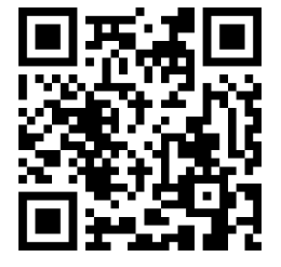 Mọi chi tiết xin liên hệ: Trung tâm Đào tạo, Nghiên cứu và Tư vấn Kinh tếĐịa chỉ: Khoa Kinh tế, Khu II, Đại học Cần Thơ, Đường 3/2, P. Xuân Khánh, Q. Ninh Kiều, TPCT.Tel:  0292 3840 254 – 0948 840 254 (Zalo)Email: centrec@ctu.edu.vnWebsite: http://ce.ctu.edu.vn/Facebook: CENTREC.CTU/Nơi nhận: 		GIÁM ĐỐCNhư trên;Lưu VT.CHƯƠNG TRÌNH ĐÀO TẠOKHÓA HỌC PHÂN TÍ​CH VÀ​ Đ​ẦU TƯ​ CHỨ​NG KHOÁNKèm theo Thông báo chiêu sinh số:     ngàyTRƯỜNG ĐẠI HỌC CẦN THƠTRUNG TÂM ĐÀO TẠO, NGHIÊN CỨUVÀ TƯ VẤN KINH TẾ (CENTREC)Số:    /TBCS-TTTVKTCỘNG HÒA XÃ HỘI CHỦ NGHĨA VIỆT NAMĐộc lập - Tự do - Hạnh phúcCần Thơ, ngày   tháng   năm 2021Ngân hàngNgân hàng TMCP Đại Chúng Việt Nam (PVcombank) – Chi nhánh Cần ThơNgân hàng TMCP Á Châu (ACB) – Chi nhánh Cần ThơSố tài khoản1070002457347897895868Tên tài khoảnTRUNG TÂM ĐÀO TẠO, NGHIÊN CỨU VÀ TƯ VẤN KINH TẾTRUNG TÂM ĐÀO TẠO, NGHIÊN CỨU VÀ TƯ VẤN KINH TẾNội dungHỌ VÀ TÊN_ĐTCK_SỐ ĐIỆN THOẠI HỌC VIÊN(Ví dụ: Nguyễn Văn An_ĐTCK_0909000000)HỌ VÀ TÊN_ĐTCK_SỐ ĐIỆN THOẠI HỌC VIÊN(Ví dụ: Nguyễn Văn An_ĐTCK_0909000000)TTNội dung đào tạoThời lượng(buổi)Chi chúTổng quan về thị trường chứng khoán (TTCK)- Chứng khoán và phân loại chứng khoán- Cấu trúc của thị trường chứng khoán- Nguyên tắc hoạt động của TTCK, từ phát hành đến niêm yết chứng khoán: phát hành, đầu giá, bảo lãnh, lưu ký, niêm yết- Nguyên tắc hoạt động của TTCK- Hướng dẫn giao dịch chứng khoán niêm yết ở TTCK Việt Nam- Hàng hóa của TTCK: cổ phiếu, chứng chỉ quỹ, quyền mua cổ phần, chứng quyền, trái phiếu, chứng khoán phái sinh01 buổiLuật trong kinh doanh chứng khoán Những vấn đề pháp lý liên quan đến hoạt động kinh doanh chứng khoán01 buổiPhân tích tình hình tài chính của công ty phát hành chứng khoán - Phân tích những yếu tố vĩ mô- Phân tích ngành và đặc điểm của những ngành nghề kinh tế tiêu biểu: bất động sản, dầu khí, thép, xây dựng, tài chính, …- Phân tích công ty – yếu tố phi tài chính: Đọc hiểu báo cáo tài chính, phân tích kết quả kinh doanh và những chỉ tiêu tài chính trong đầu tư chứng khoán.02 buổiĐịnh giá chứng khoán - Các vấn đề đinh giá chứng khoán- Các yếu tố ảnh hưởng đến định giá chứng khoán- Các mô hình định giá chứng khoán cơ bản01 buổiPhân tích kỹ thuật - Các loại biểu đồ- Các loại nến cơ bản- Các đường chỉ báo cơ bản và các mẫu hình phổ biến- Hướng dẫn cài đặt và sử dụng phần mềm phân tích kỹ thuật Meta Stock hoặc mibroker.02 buổiKinh nghiệm trong đầu tư chứng khoán - Các chiến lược đầu tư chứng khoán- Tâm lý trong đầu tư chứng khoán- Kỹ thuật đặt lệnh và phát hiện những chiêu trò trên bảng điện- Quản lý tiền trong đầu tư- Kinh nghiệm đầu tư của một số tỷ phú chứng khoán.01 buổi